What is Draft an Athlete?Draft an Athlete is an investment in your community, paving the way to a world where everyone is included. It’s about building partnerships between athletes involved in Special Olympics and the communities in which they live, train, and make us proud.Why Should I Partner with Special Olympics Manitoba?Special Olympics Manitoba is part of a global movement of inclusion and we are dedicated to enriching the lives of Manitobans with an intellectual disability through the transformative power of sport. We are changing the lives of Manitobans with an intellectual disability. With more than 3,000 athletes, volunteers and coaches Special Olympics Manitoba develops and delivers over 130 athlete-centered programs in all seven regions of the province.Our athletes are thriving members of your community. With your support, we end discrimination against people with intellectual disabilities ensuring they can train, compete, socialize, and work in your community.  If you’re a fan of determination and inspiration, then you’re a fan of Special Olympics! Drafting an athlete is your opportunity to support a Special Olympics athlete in your community and become an integral part of their success.Special Olympics Canada Winter Games – Thunder Bay 2020This year, Team Manitoba is made up of 60 inspiring athletes who will represent our province in Thunder Bay, ON at the Special Olympics Canada Winter Games from February 25-29, 2020. This is a premier national event that will welcome over 1200 athletes, coaches, and mission staff from across the country to compete against one another in 8 sports, in the hopes of qualifying for Team Canada and the chance to compete at the 2021 World Winter Games in Sweden. The cost to send just one of our Provincial Team athletes to Thunder Bay is $1500. How Will I Make a Difference?Provide an inclusive environment for our athletes to live, train and competeProvide support for sport science for Team Manitoba athletesProvide support for equipment, facility, transportation, and competition Unify your community, reveal champions, and change the world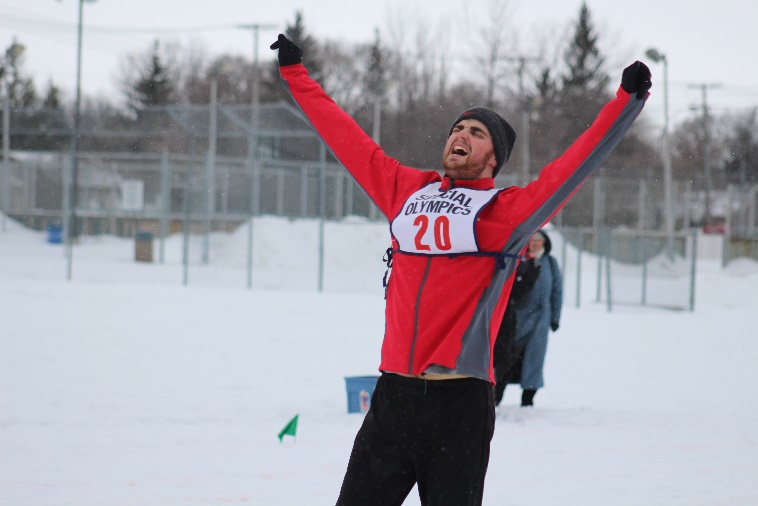 What do I get?Donation -> Tax Receipt +Meet and greet opportunity with your athleteThank you letter and picture from your athleteA tax receipt for the full amount of your donationSponsor -> No Tax ReceiptMeet and greet opportunity with your athleteThank you letter and picture from your athleteCompany name recognition in our annual partner thank youAbility to use our logo as a Draft an Athlete PartnerThank you mention on Special Olympics Manitoba social mediaWhat do I give?As much as you are able! No gift is too small. On behalf of our athletes, coaches, staff and volunteers, we thank you in for considering a donation or sponsorship. Please visit our website www.specialolympics.mb.ca to learn more about us.  I will touch base with you shortly to follow up on this proposal. We look forward to partnering with you! Sincerely,				Melissa SuggittManager, Regional Relationsmsuggitt@specialolympics.mb.ca204.925.5626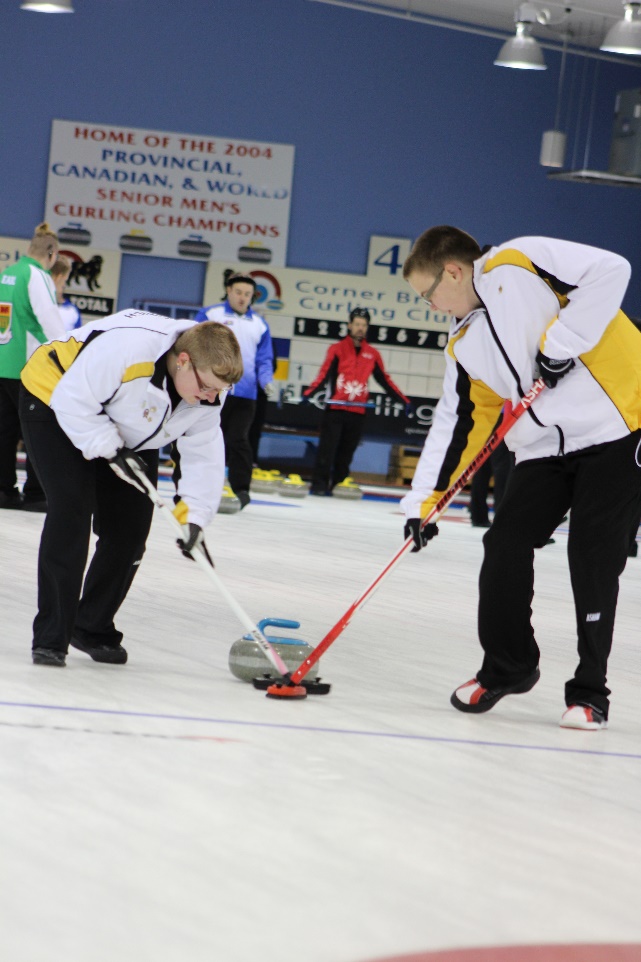 Please forward your donation/sponsorship form to:Special Olympics Manitoba304-145 Pacific AvenueWinnipeg, ManitobaR3B 2Z6Attention: Draft an AthleteBusiness Name:Contact Person:Address:City/Town:Postal Code:Postal Code:Postal Code:Contact Person:Phone Number:Fax Number:Fax Number:Fax Number:Email Address:If sponsor of a specific athlete, name of athleteCheque or Credit?(please check one)Cheque (please enclose)Cheque (please enclose)CreditCreditCreditIf Credit Card                   (please check one):VISAMastercardMastercardAMEXCredit Card #:Expiry Date:Expiry Date:Sponsorship Amount$$$$$$$$$Would you like a tax receipt?                  (please check one)YesYesNoNo